РЕПУБЛИКА БЪЛГАРИЯ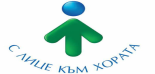 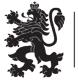 МИНИСТЕРСТВО НА ЗДРАВЕОПАЗВАНЕТО РЕГИОНАЛНА ЗДРАВНА ИНСПЕКЦИЯ – СОФИЙСКА ОБЛАСТ Гр. София, 1431, бул. Акад. Иван Гешов № 15	e-mail: rzi_so@rzi-sfo.bgТел. 02/807 87 00; факс: 02/807 87 10		www.rzi-sfo.bgВх. № ……………………………….Гр. София,………………………… 20…. г.ДОДИРЕКТОРА НАРЗИ - СОФИЙСКА ОБЛАСТгр. Софиябул. „Акад. Иван Гешов” № 15И С К А Н ЕЗА ПРЕДОСТАВЯНЕ НА ИНФОРМАЦИЯ ОТ ОБЩЕСТВЕНИЯ СЕКТОР ЗА ПОВТОРНО ИЗПОЛЗВАНЕот........................................................................................................................................................			(трите имена или наименованието и седалището на заявителя)адрес за кореспонденция: .......................................................................................................телефон за връзка: ..............................................., ел. поща ..........................................................уважаеми господин/ ГОСПОЖО ДИРЕКТОР,На основание Закона за достъп до обществена информация, моля да ми бъде предоставена следната информация от обществения сектор за повторно използване:.......................................................................................................................................................................................................................................................................................................................................................................................................................................................................................................................................... (описание на исканата информация)Желая да получа исканата информация в следната форма:    (моля, подчертайте предпочитаната от Вас форма)□ 1. Преглед на информацията – оригинал или копие чрез публичен общодостъпен регистър;□ 2. Устна справка;□ 3. Копия на материален носител;□ 4. Копия, предоставени по електронен път, или интернет адрес, където се съхраняват или са публикувани данните; (Когато това е предпочитаната форма за предоставяне на достъп до информацията, се определят и техническите параметри за запис на информацията).□ 5. Комбинация от форми: ……………………………………………………………………………Забележка: Информацията от обществения сектор се предоставя във формат и на език, на които тя е събрана, съответно създадена, или в друг формат по преценка на организацията от обществения сектор. Дата:..................................20...г.				Подпис:.................................